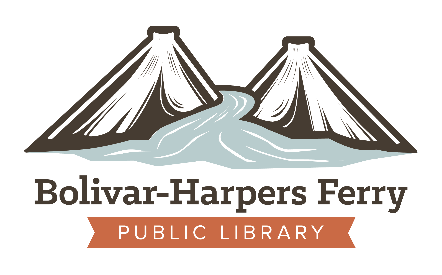 Bolivar Harpers Ferry Public LibraryAPPLICATION FOR EMPLOYMENT					Please Print		Today’s Date:       Position(s) Applying For:      Are you under the age of 16 Years?			 Yes		 NoIf Yes, will you provide the library with a work permit?	 Yes		 NoAre you a citizen of the United States?			 Yes		 NoIf No, are you eligible for employment in the U.S.?	 Yes		 NoAre you presently employed?				 Yes		 NoIf Yes, can we call you at your work?			 Yes		 NoIf Yes, Phone Number  (   )                 Have you ever been employed with BHFPL before?	 Yes		 NoIf Yes, give date(s) 	                	Reason for Leaving:       Error! Bookmark not defined.      EDUCATIONAL INFORMATIONWORK EXPERIENCE:  Please list your work and volunteer experience beginning with your most recent experience.                                            If you were self-employed, give firm name. Attach additional sheets if necessary.May we contact your current employer?			 Yes		 NoREFERENCES:  List three professional references who are not relatives.Have you been convicted of a felony or misdemeanor that has not been expunged by a court? Yes		 No(A conviction record does not constitute an automatic bar to employment. Factors such as date of the offense, seriousness and nature of the violation, rehabilitation and position applied for will be taken into account.)If yes, please provide dates and details:Bolivar Harpers Ferry Public Library (BHFPL) is an equal opportunity employer. BHFPL does not discriminate in employment on account of race, religion, color, sex, sexual orientation, disability, Veteran status, national origin, ancestry, or any other protected class as defined by state and federal law. I understand that Bolivar Harpers Ferry Public Library may verify information, and that misleading or untruthful answers are cause for rejection of this application, or dismissal if employed. I authorize the release of any information from previous employers or references. I hereby waive any and all rights and claims I may have regarding the employer, its agents, employees or representatives, for seeking, gathering and using such information in the employment process and all other persons, corporations or organizations for furnishing such information about me. 

In the event I am hired, I will be required to provide proof of identity and legal authority to work in the United States and that federal immigration laws require me to complete an I-9 Form in this regard. In the event I am hired by the Bolivar Harpers Ferry Public Library, I will comply with all established policies and practices.I certify that all statements made by me on the application are true and complete to the best of my knowledge.Signature of Applicant                                                                                   DateForm 12/21Your Name:  Last                                               First                                              Middle  Last                                               First                                              Middle  Last                                               First                                              Middle  Last                                               First                                              Middle  Last                                               First                                              Middle  Last                                               First                                              Middle  Last                                               First                                              Middle  Last                                               First                                              MiddleAddress:City:State:Zip Code:Phone Number:(   )      Email:SchoolsName & Location of SchoolMajorYears CompletedDegreeHigh SchoolCollegeCollegeCollegeBusiness or Technical SchoolEmployer Name and Address:Dates Employed:Position Title / Duties Skills:Reason for Leaving:Employer Name and Address:Dates Employed:Position Title / Duties Skills:Reason for Leaving:Employer Name and Address:Dates Employed:Position Title / Duties Skills:Reason for Leaving:Employer Name and Address:Dates Employed:Position Title / Duties Skills:Reason for Leaving:Name:               Years Known:       Occupation:       Telephone:           Name:               Years Known:       Occupation:       Telephone:           Name:               Years Known:       Occupation:       Telephone:           